屋形船＆BBQで婚カツ！ in日高村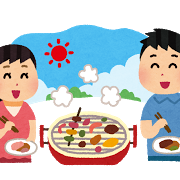 ＜概要＞日時：2017年10月7日（土）9:30受付開始　　15:00終了予定　　ところ：（株）屋形船　仁淀川　　高知県高岡郡日高村本村209-1　内容：清流仁淀川で屋形船を体験した後にみんなで美味しいBBQ。ゆっくり気取らずに自然体で仲良くなれるイベントです。＜募集要項＞■参加資格：20歳以上、独身の男性・女性　　■応募人数：未婚の男女　各10名（予定）ただし、男性は日高村に在住もしくは在勤の方。女性は将来日高村に居住検討可能な方。応募者多数の場合や男女比配分調整が必要な場合は抽選となります。■応募締め切り：9月29日（金）（10月2日に当選者のみ連絡します）■参加費　無料＜応募方法＞メール、電話またはFAXでお申し込みください。お申し込みの際は、点線下の事項を記入してお知らせください。＜申込・問合せ先＞日高村商工会　E-mail  hidaka@kochi-shokokai.jpTEL 0889-24-5901（平日9:00〜17:00） 　FAX 0889-24-4415★注意★荒天や、川の増水などで屋形船が運行できない場合はプログラムを変更することを予めご了承ください。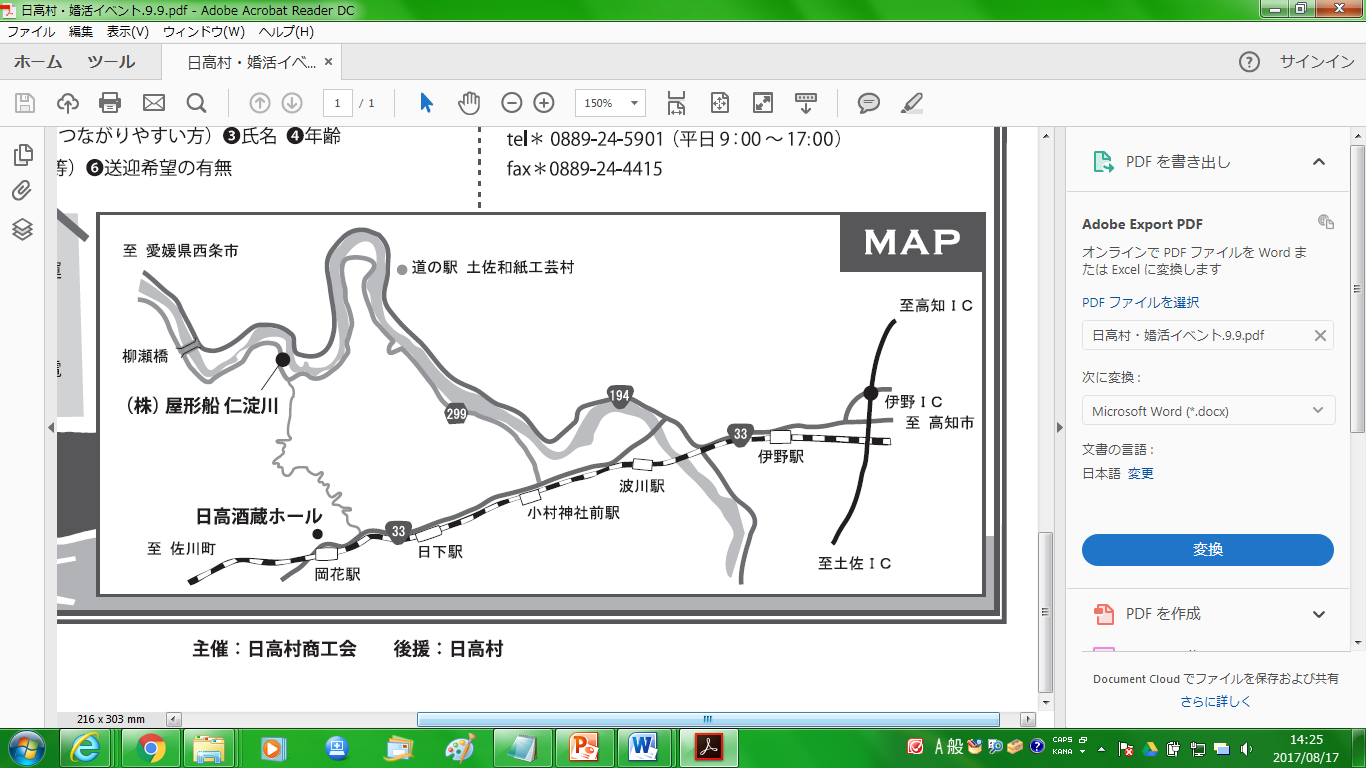 ＜応募申込書＞下記の必要事項を記入して下さい①住所〒〒〒②電話番号③氏名④年齢⑤職業・アピールポイント（趣味等）⑥送迎希望の有無有　　　・　　　無　　　　　　　　　　　　　　　　　　　　　　※送迎場所は要相談有　　　・　　　無　　　　　　　　　　　　　　　　　　　　　　※送迎場所は要相談有　　　・　　　無　　　　　　　　　　　　　　　　　　　　　　※送迎場所は要相談